2. pielikumsMinistru kabineta 2018. gada 27. martanoteikumiem Nr. 182"95. pielikums Ministru kabineta 2013. gada 19. martanoteikumiem Nr. 154Salas novada administratīvās teritorijas robežas apraksts                                                                                     (robežas apraksta sagatavošanas datums)Salas novada administratīvās teritorijas robežas karte                                                                                       (robežas kartes sagatavošanas datums)"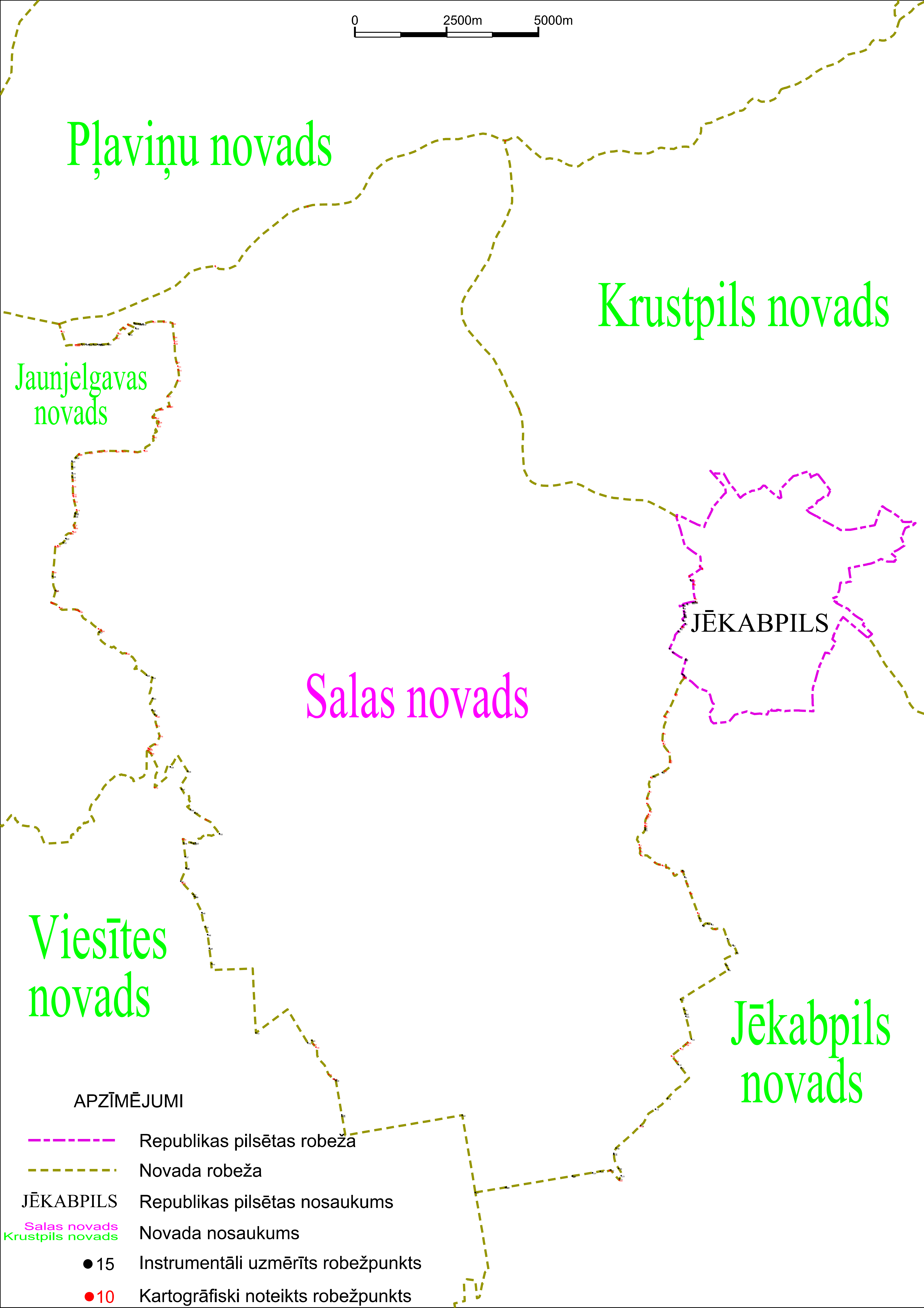 Tieslietu ministrs	Dzintars Rasnačs                 2017. gada 28. novembrisNr.
p. k.Tās zemes vienības kadastra apzīmējums, pa kuru noteikta administratīvās teritorijas robežaRobežojošās administratīvās teritorijas nosaukums56900010279Jaunjelgavas novadsPļaviņu novadsKrustpils novads56860030145Krustpils novadsJēkabpils56860030144Jēkabpils56860020563Jēkabpils56860020693Jēkabpils56860020324Jēkabpils56860020537Jēkabpils56860020130Jēkabpils56860020693Jēkabpils56860020313Jēkabpils56860020551Jēkabpils56860020502Jēkabpils56860020716Jēkabpils56860020646Jēkabpils56860020756Jēkabpils56860020531Jēkabpils56860020127Jēkabpils56860020059Jēkabpils56860020127Jēkabpils56860020058Jēkabpils56860020612Jēkabpils56860020630Jēkabpils56860020623Jēkabpils56860020624Jēkabpils56860020627Jēkabpils56860020612Jēkabpils56860020777Jēkabpils56860020613Jēkabpils56860020308Jēkabpils56860020314Jēkabpils56860020278Jēkabpils56860020321Jēkabpils56860020326JēkabpilsJēkabpils novads56860050313Jēkabpils novads56860050059Jēkabpils novads56860050312Jēkabpils novads56860050306Jēkabpils novads56860050011Jēkabpils novads56860050007Jēkabpils novads56860050012Jēkabpils novads56860050156Jēkabpils novads56860050099Jēkabpils novads56860050038Jēkabpils novads56860050014Jēkabpils novads56860050020Jēkabpils novads56860050051Jēkabpils novads56860050043Jēkabpils novads56860050039Jēkabpils novads56860050101Jēkabpils novads56860050273Jēkabpils novads56860050034Jēkabpils novads56860050035Jēkabpils novads56860050135Jēkabpils novads56860050032Jēkabpils novads56860050281Jēkabpils novads56860050032Jēkabpils novads56860090336Jēkabpils novads56860090082Jēkabpils novads56860090381Jēkabpils novads56860090085Jēkabpils novads56860090367Jēkabpils novads56860090086Jēkabpils novads56860090215Jēkabpils novads56860090307Jēkabpils novads56860090041Jēkabpils novads56860090039Jēkabpils novads56860090042Jēkabpils novads56860090282Jēkabpils novads56860090207Jēkabpils novads56860090119Jēkabpils novads56860090330Jēkabpils novads56860090205Jēkabpils novads56860090358Jēkabpils novads56860090060Jēkabpils novads56860090358Jēkabpils novads56860090392Jēkabpils novads56860090354Jēkabpils novads56860110085Jēkabpils novads56860110145Jēkabpils novads56860110150Jēkabpils novads56860110090Jēkabpils novadsViesītes novads56860100027Viesītes novads56860100028Viesītes novads56860100016Viesītes novads56860100013Viesītes novads56860100025Viesītes novads56860100009Viesītes novads56860100012Viesītes novads56860100023Viesītes novads56860070067Viesītes novads56860060020Viesītes novads56860060044Viesītes novads56860060017Viesītes novads56860060007Viesītes novads56860060006Viesītes novads56860060031Viesītes novads56860060048Viesītes novads56860060035Viesītes novads56860060014Viesītes novads56860060038Viesītes novads56860060043Viesītes novads56900080069Viesītes novads56900080003Viesītes novads56900080017Viesītes novads56900080020Viesītes novads56900080031Viesītes novads56900080002Viesītes novads56900080115Viesītes novads56900080149Viesītes novadsJaunjelgavas novads56900080079Jaunjelgavas novads56900080111Jaunjelgavas novads56900080148Jaunjelgavas novads56900080028Jaunjelgavas novads56900080045Jaunjelgavas novads56900080046Jaunjelgavas novads56900080049Jaunjelgavas novads56900080010Jaunjelgavas novads56900080004Jaunjelgavas novads56900060123Jaunjelgavas novads56900060071Jaunjelgavas novads56900060100Jaunjelgavas novads56900060126Jaunjelgavas novads56900060127Jaunjelgavas novads56900060034Jaunjelgavas novads56900060014Jaunjelgavas novads56900060038Jaunjelgavas novads56900060042Jaunjelgavas novads56900060015Jaunjelgavas novads56900040030Jaunjelgavas novads56900060103Jaunjelgavas novads56900060107Jaunjelgavas novads56900040199Jaunjelgavas novads56900040028Jaunjelgavas novads56900040152Jaunjelgavas novads56900040026Jaunjelgavas novads56900040020Jaunjelgavas novads56900040032Jaunjelgavas novads56900040033Jaunjelgavas novads56900040004Jaunjelgavas novads56900040051Jaunjelgavas novads56900040019Jaunjelgavas novads56900040082Jaunjelgavas novads56900040055Jaunjelgavas novads56900040009Jaunjelgavas novads56900040141Jaunjelgavas novads56900040010Jaunjelgavas novads56900010155Jaunjelgavas novads56900010253Jaunjelgavas novads56900010241Jaunjelgavas novads56900010250Jaunjelgavas novads56900010474Jaunjelgavas novads56900010023Jaunjelgavas novads56900010305Jaunjelgavas novads56900010500Jaunjelgavas novads56900010063Jaunjelgavas novads56900010230Jaunjelgavas novads56900010022Jaunjelgavas novads56900010279Jaunjelgavas novads56900010462Jaunjelgavas novads56900010062Jaunjelgavas novads56900010059Jaunjelgavas novads56900010279Jaunjelgavas novads56900010056Jaunjelgavas novads56900010486Jaunjelgavas novads56900010053Jaunjelgavas novads56900010052Jaunjelgavas novads56900010053Jaunjelgavas novads56900010060Jaunjelgavas novads56900010498Jaunjelgavas novads                 2017. gada 28. novembris